План-конспект образовательного проекта с использованием модульной программы «STEM-образование детей дошкольного возраста»для детей старшего дошкольного возрастаПедагог-психолог высшей квалификационной категорииМБДОУ «Детский сад № 137»г. Дзержинска Нижегородской областиХолзакова Анна Валентиновна* для детей подготовительной группы подобрать более сложные эксперименты, д/и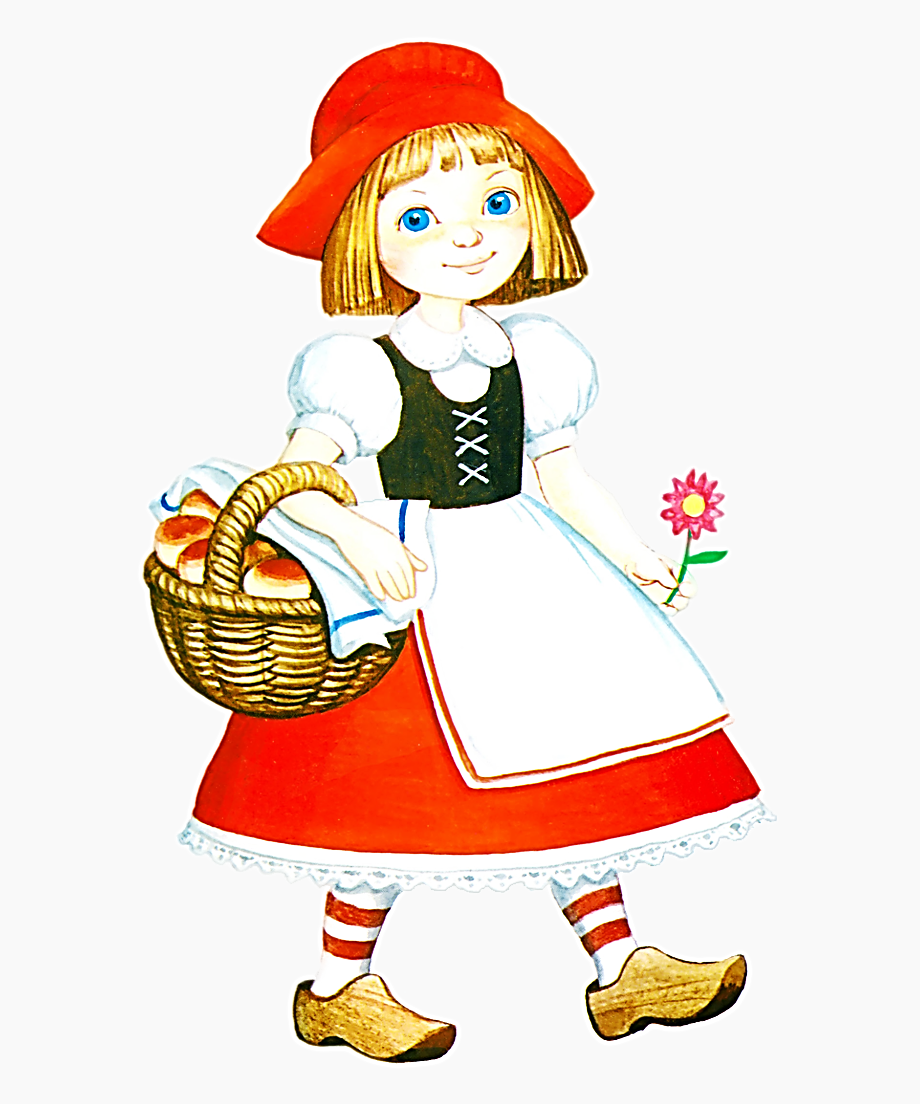 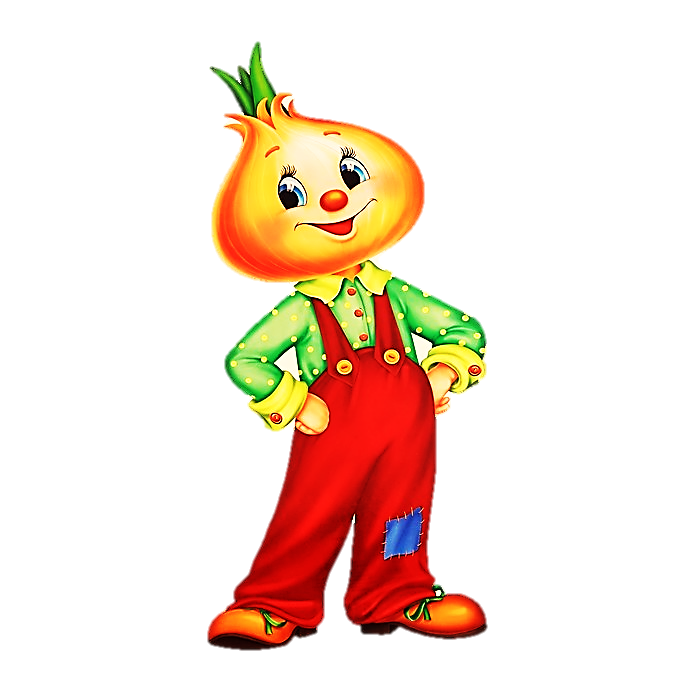 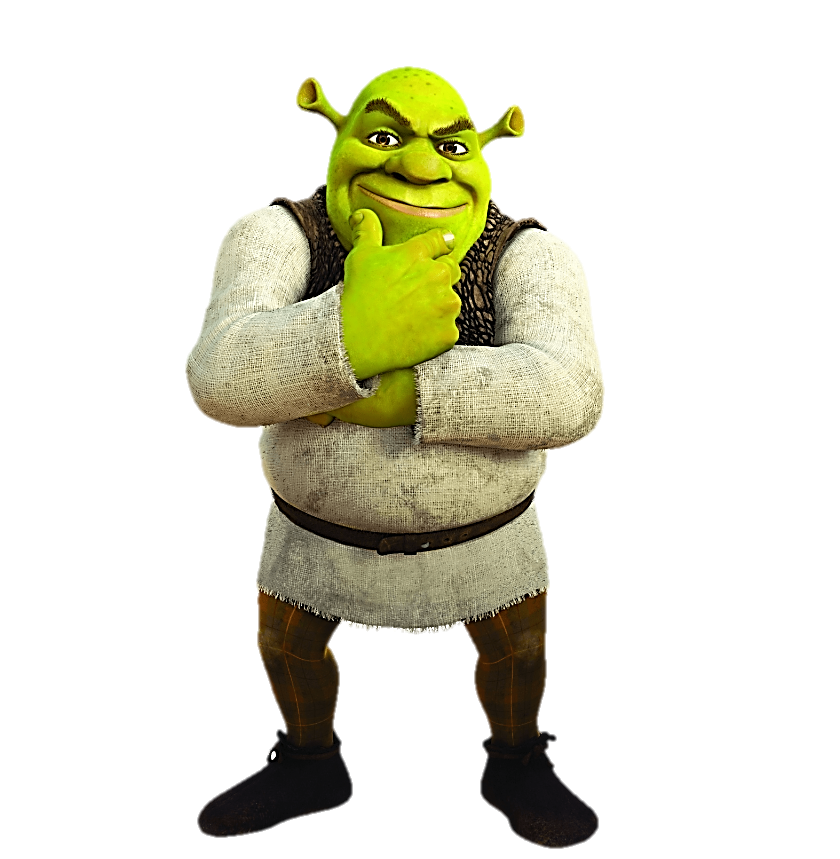 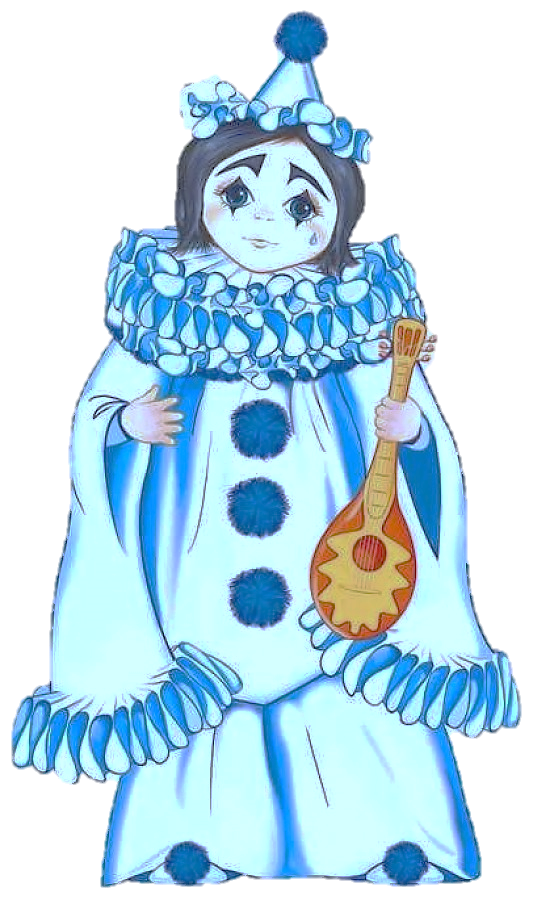 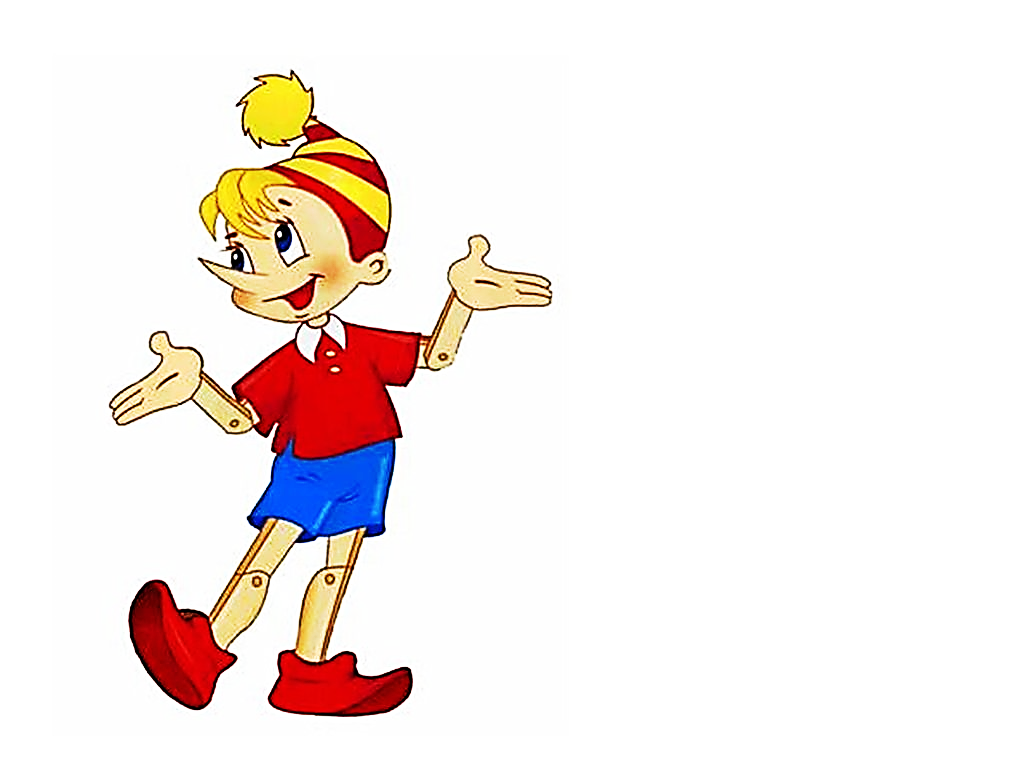 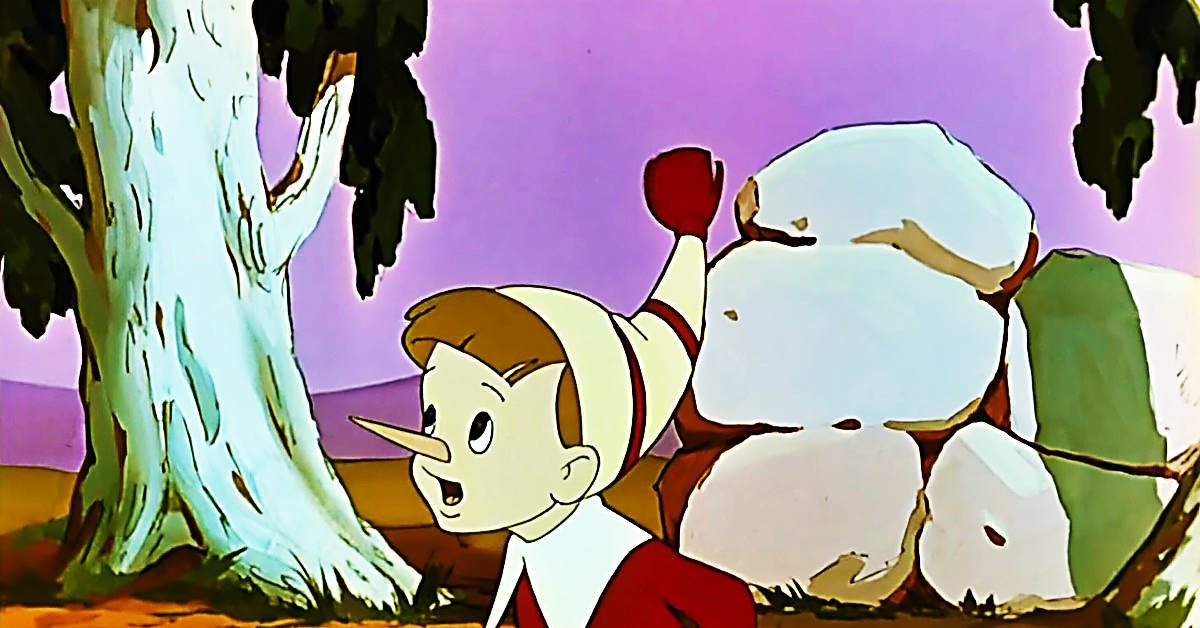 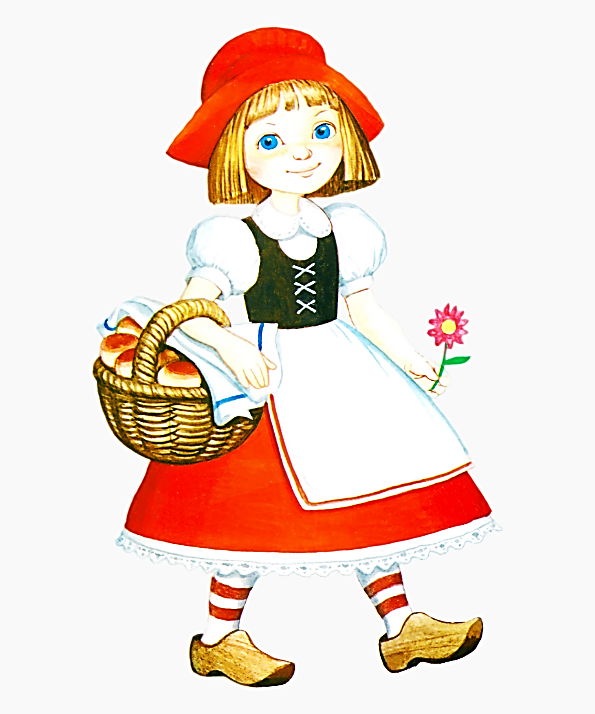 Тема проектаГородок эмоцийДатаСентябрь Длительность проектаСреднесрочный (1-2 недели)Вид проектаТворческий, групповойМотивацияВстреча с феей Эмоцией, которая приглашает погулять по Городку эмоцийЦельЗнакомство с понятием «эмоции», «виды эмоций». Создание эмоционально благоприятной и комфортной среды для детейМетоды, приёмыНаглядные: наблюдение, рассматривание картин, сюрпризные моменты и элементы новизны, воображаемые ситуацииСловесные: ситуативный разговор, рассказ, беседа, чтение, вопросы к детям, ответы на вопросы детей, проблемно-практические ситуации, имитационно - моделирующие игры уточняющие вопросы, чтение художественной литературы, просмотр мультфильмов и отрывков из фильмов, использование художественного слова, поощрения, дидактические словесные игры ситуация морального выбораПрактические: игры, игровые упражнения, этюды, элементарные опыты, игровые ситуации, одушевление игрового персонажа, дидактические игры, сюжетно-ролевые игры, проблемные ситуации, поручения, моделирование сказок, сюрпризные моменты, инсценировка частей сказокФормы работы, виды деятельности с детьми1. Образовательный модуль «Дидактическая система Ф. Фрёбеля». Фея Эмоция приглашает детей в Городок эмоций, знакомит с эмоциями и жителями Городка:Радужные шарики Ф. Фрёбеля – радуга эмоций:Красный – радость – Красная ШапочкаОранжевый – смех – ЧиполлиноЖелтый – удивление - БуратиноЗеленый – спокойствие - ШрекГолубой – грусть - ПьероСиний – страх – гномик БоякаФиолетовый – злость – Карабас Барабас2. Образовательный модуль «Экспериментирование с живой и неживой природой». Фея Эмоция приглашает в эмоциональную лабораторию и предлагает жителям Городка эмоций и детям поиграть с цветной водой:«Капелька»: распределение цветных капель по ватным дискам в соответствии с цветами эмоций.«Радуга в стакане»: несмешиваемые цвета (7 стаканов, сахар от 1 до 7 ст. ложек, по 3 ст. ложки воды в каждый стакан, растворить сахар, добавить гуашевой или акварельной краски, аккуратно сливать шприцем по стенке цветную воду в большой бокал с самой жидкой (1 л.) до густой – цвета не смешаются, получится радуга в стакане).«Вулкан цветных эмоций»: 7 стаканов с 5-6 ложек цветной воды (акварель), налить по 1 ст. ложке жидкого моющего средства, размешать, затем по 1 ст. ложке пищевой соды, перемешать, выстроить стаканы на подносе в ряд, сплошной струей во все влить уксус, получится пенный вулкан.«Замороженные эмоции»: эксперимент с замораживанием воды.3. Образовательный модуль «Математическое развитие». Фея Эмоция предлагает жителям Городка эмоций и детям поиграть в математические игры:Д/И «Какого цвета эмоция»: составление по кругам Луллия.Этюд «Покажи эмоцию»: дети достают из волшебного мешочка карточки с 1 из 7 эмоций и изображают ее.Д/И «Цветные кубики эмоций»: дети сопоставляют 2 кубика (цвет+эмоция) и рассказывают о состояниях человека, испытывающего данную эмоцию, изображают ее.Д/И «Складной портрет»: дети составляют из частей лица человека по предложению (психолога, других детей), собственному желанию эмоцию, все дети изображают ее и рассказывают о чувствах человека данной эмоции.4. Образовательный модуль «Робототехника». Фея Эмоция и жители Городка эмоций приглашают детей посетить пасеку «Пчелка».Д/И «Пчелиный лабиринт по Городку эмоций»: дети составляют алгоритмы движения ботов Пчелка:Посетить пещеру Страха Забраться на башню ЗлостиПройти по мосту Грусти и…Погулять по саду Спокойствия, а потом……Покататься на аттракционах в парке УдивленияПройти в дом Смеха (с кривыми зеркалами)И закончить путешествие по городку во дворце Радости.Образовательный модуль «LEGO-конструирование». Познакомившись с Городком эмоций, фея Эмоция предлагает детям самим построить такой городок из Лего, не забыв ни одной эмоции, и поселить в них жителей городка:В пещеру Страха – гномика Бояку В башню Злости – Карабаса БарабасаНа мост Грусти - ПьероВ сад Спокойствия - ШрекаВ парк Удивления с аттракционами - БуратиноВ дом Смеха - ЧиполиноВо дворец Радости – Красную ШапочкуОбразовательный модуль «Мультстудия “Я творю мир”»Разработка мультфильма «Жизнь в Городке эмоций»Взаимодействие с родителямиКонкурс: Лучшая презентация (электронный альбом) «Цветные эмоции» Итоговое мероприятиеПоказ детям детсада мультфильма «Жизнь в Городке эмоций» с частями презентаций конкурса совместного с родителями «Цветные эмоции»РелаксацияНарисуй, эмоцию из Городка эмоцийПродукты деятельности детейРисунки эмоций, украшение группы лего-поделками, записи экспериментов, мультфильм «Жизнь в Городке эмоций»…